Application Procedure: Complete the application electronically, as a word document.  Please ensure that you complete the form in full.  Pay the relevant fee The following documents must be produced with the application form.  Failure to produce these documents within 7 days of submitting your application will result in it being returned and any fees paid refunded:A completed inspection formOperating procedures (these should cover the following):feeding regimescleaning regimestransportationmonitoring & ensuring the health & welfare of all animalsthe death or escape of an animal (including the storage of dead animals)the care of the animals following suspension / revocation / an emergencyA plan of the premisesInsurance PolicyRisk Assessments (including a fire risk assessment)Qualifications (if any)Training policy / recordsEmail your completed application, as a word document, and additional documents to licensing@wigan.gov.uk  Please ensure all sections are completed (failure to do so may result in your application being returned).  Please ensure you check the appropriate boxes.**A valid email address, for yourself, is required in order to progress with your application**A. Type of Application B. Licence Details (To be completed for all applications, except NewC. Payment DetailsD. Applicant DetailsE. Agent Details (If acting on behalf of the applicant)F. Premises to be LicensedF. Accommodation and Facilities:Please give details of the land available for:Please give details of the accommodation available for:Please give details of the arrangements in place for:Please provide details of all horses currently kept in the schedule at Appendix AG. Management of the Premises / Staffing:Does the Manager / person with direct control have any of the following:H. Details of VetI. Public Liability InsuranceJ. Disqualification and ConvictionsHas the applicant or any person who will have control or management of the establishment, ever been disqualified from:Has the applicant or any person who will have control or management of the establishment, ever: J. Model Licence Conditions and GuidanceO. DeclarationThis section must be completed by the applicant.  If you are an agent please ensure this section is completed by the applicant.You are advised that to knowingly or recklessly make a false statement or omit any material particular from this application or any document submitted with it could result in my application being returned.I / We declare that:The answers given in this application are true to the best of my / our knowledge and belief.A completed inspection form has been submitted with my application, along with the other required documents.Please email your completed application and supporting documents to licensing@wigan.gov.ukApplication for a Licence to Hire out Horses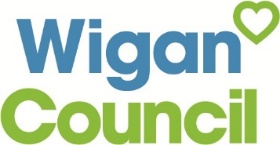 NewRenewalLicence No.AALExpiry DateReference No.Date of PaymentMrMrsMissMsOtherSurname Forename(s)Current Address (including postcode)Current Address (including postcode)Date of BirthContact Telephone Number Email Address (mandatory)Full NameCompany Name (if applicable)Current Address (including postcode)Current Address (including postcode)Contact Telephone Number Email Address (mandatory)Trading nameCurrent Address (including postcode)Contact Telephone Number (s)Email AddressIs the establishment open throughout the year?YesNoWhen is it normally open?Do you have planning permission for this type of business use?YesNoNumber of Stalls Number of Boxes Covered Yard  (please give dimensions)Open Yard  (please give dimensions)GrazingInstructing or DemonstratingExerciseForage and BeddingEquipment and SaddleryWater Supply and  Watering HorsesDisposal of Animal WasteProtection of Horses (in the event of a fire) and Fire PrecautionsNumber of Horses on the Premises Number of Horses on the Premises How many horses are kept under the terms of the Act at the present time ?How many horses is it intended to keep under the terms of the Act during the year? Please provide the number of people involved with the businessName  RoleHours WorkedName and address of the Manager / person with direct control of the premisesAssistant Instructors Certificate of the British Horse SocietyYesNoIntermediate Instructors Certificate of the British Horse SocietyYesNoInstructors Certificate of the British Horse SocietyYesNoFellowship of the British Horse SocietyYesNoFellowship of the Institute of the HorseYesNoPlease give details of the Manager / person with direct control’s experience in the management of horses.Does a responsible person live at the establishment?YesNoWhat are the arrangements in the event of an emergency?Will a person who is under 16 years of age be left in charge of the establishment at any time?YesNoWill a responsible person (of 16 years or over) provide supervision at all times while horses from the establishmentYesNoare used for riding instruction or are hired out for riding (except in the case of the hirer being competent to ride without supervision)?Vets NameCurrent Address (including postcode)Contact Telephone Number (s)Email AddressI have provided a copy of my insurance with my application  YesNoIf yes, does it insure against liability for any injury sustained by those who hire a horse from you  and those  YesNowho use a horse in the course of receiving instruction in riding, provided by you in return for payment?If yes, does it insure against liability arising out of such hire or use of a horse?  YesNoInsure such hirers or users in respect of any liability which may be incurred by them in respect of injury to any YesNoperson caused by, or arising from, such hire or use?If no, please provide details of the steps you are taking to obtain the required insuranceKeeping a pet shop?  YesNoKeeping a dog?  YesNoKeeping an animal boarding establishment?  YesNoKeeping a riding establishment?  YesNoHaving custody of an animal?  YesNoBeen convicted of any offences under the Animal Welfare Act 2006?  YesNoHad a licence refused, revoked or cancelled?  If yes to any of the above, please provide detailsI have read the licence conditions and guidance in relation to the hiring out of horses.  YesNoI have completed the inspection form and submitted it with the application.  YesNoFull NameCapacityDateName Description (including size)Sex Age / Date of BirthHorse Passport NumberPurpose for Which Horse is KeptAge Range of People to Ride the Horse